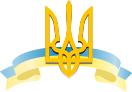 ІНФОРМАЦІЙНИЙ ЛИСТВсеукраїнська науково-практична КОНФЕРЕНЦІЯ«ІННОВАЦІЙНІ ТЕХНОЛОГІЇ ПУБЛІЧНОГО УПРАВЛІННЯ ТА АДМІНІСТРУВАННЯ: ТЕОРІЯ І КРАЩІ ПРАКТИКИ 21 СТОЛІТТЯ»Мелітополь, Україна, 1 листопада 2020 рокуШАНОВНІ КОЛЕГИ!         Запрошуємо Вас взяти участь у роботі Всеукраїнської науково-практичної конференції «ІННОВАЦІЙНІ ТЕХНОЛОГІЇ ПУБЛІЧНОГО УПРАВЛІННЯ ТА АДМІНІСТРУВАННЯ: ТЕОРІЯ І КРАЩІ ПРАКТИКИ 21 СТОЛІТТЯ», яка відбудеться 1 листопада 2020 року в Таврійському державному агротехнологічному університеті імені Дмитра Моторного (м. Мелітополь, Запорізька область, Україна).На конференцію запрошуються представники наукової спільноти (наукові співробітники, викладачі, докторанти, аспіранти, слухачі магістратури і бакалаврату), представники органів державного і місцевого самоврядування, громадських організацій, підприємств та установ. Всі учасники отримають електронний збірник матеріалів  та сертифікат конференції, який буде розміщено на сайті Таврійського державного агротехнологічного університету імені Дмитра Моторного.Надіслати тези доповіді та скановану копію квитанції про сплату оргвнеску до 1 листопада 2020 року на електронну адресу: int.conf@tsatu.edu.uaРобочі мови конференції: українська, російська, англійська.Місце проведення: Таврійський державний агротехнологічний університет імені Дмитра Моторного, кафедра публічного управління, адміністрування та права, ауд.2.204., пр. Б. Хмельницького, 18, м. Мелітополь, Запорізька обл., Україна, 72312.
ТЕМАТИЧНІ НАПРЯМИ КОНФЕРЕНЦІЇСекція 1: Філософія публічного управління в сучасних умовах перебудови суспільства та влади.Секція 2: Інноваційні технології публічного управління та місцевого самоврядування. Секція 3: Правове регулювання публічного управління та адміністрування.вимоги до оформлення тез доповідейТекстовий редактор: MicrosoftWord, формат *.doc або *.rtf. Обсяг тез – 2-3 сторінки, нумерацію сторінок не виконувати. Параметри сторінки: всі поля – 2 см. формат аркуша паперу – А4, орієнтація – книжкова. Інтервал між рядками – 1. шрифт TimesNewRoman, звичайний, розмір – 14 пт,Шапка тез: Індекс УДК: вирівнювання тексту по лівому краю. Назва тез: вирівнювання тексту по центру, розміщується через рядок після УДК. Прізвище та ініціали авторів, науковий ступінь, назва організації, місто: розміщується через рядок після назви, по лівому краю.Основний текст розміщується через один рядок, набирається з абзацного відступу 1,25 см, по ширині. Висновки – розміщуються після основного тексту з абзацного відступу 1,25 см, по ширині.Список літератури, формули, рисунки, таблиці:оформлення стандартне.ПЛАН РОБОТИ КОНФЕРЕНЦІЇ ВАРТІСТЬ УЧАСТІ У КОНФЕРЕНЦІЇВартість розміщення тез збірника на сайті кафедри, програми та сертифіката:електронна версія – 50 грн.Файл із тезами доповіді та скан копіюквитанції про сплату орг. внеску надсилайте на електронну адресу: int.conf@tsatu.edu.uaКОНТАКТНА ІНФОРМАЦІЯЗ повагою, оргкомітет конференції.Міністерство освіти і науки УкраїниТаврійський державний агротехнологічний університетімені Дмитра Моторного (Україна)Факультет Економіки та бізнесуКафедри публічного управління, адміністрування та права1 листопада 2020 року900 – 930      –  Реєстрація учасників930 – 1000    –  Кава-брейк1000 – 1300   – Пленарні доповіді 1300 – 1330   –  Обідня перерва1400 – 1630   –  Робота секційАдреса оргкомітетупросп. Богдана Хмельницького, буд. 18, м. Мелітополь, 72312, УкраїнаЕлектронна адресаint.conf@tsatu.edu.uaТелефони0677847316- Олексенко Роман ІвановичРеквізити для оплати– ПриватбанкОтримувач платежу: 4149 4991 3480 4762